TOPLANTI  GÜNDEMİ10.11. 2023   Saat: 14.30    Dekanlık Toplantı SalonuToplantı No: 2023/51. 2023 Yılı Fakülte KİDR hazırlığında kullanılmak üzere, bölüm sorumluları tarafından yıl içerisinde bölümde yapılan faaliyetlerin belirlenmesi, kanıtlarının toplanması, KİDR kriterlerine göre dökümante edilmesi konularında ön hazırlıkların yapılması ve bölüm excel tablolarının gerekli açıklamalar yapılarak doldurulması,Bölüm Sorumluları: İktisat Bölümü: Arş. Grv. Seyfullah YÜRÜK/ Bölüm Sekreteri: Engin TUĞYANOĞLUİşletme Bölümü: Arş. Grv. Damla AYDIN GELDİŞEN / Bölüm Sekreteri: Cihat AYDINMaliye Bölümü: Arş. Grv. Gülnihal CAN AVŞAR / Bölüm Sekreteri: Hülya YILMAZSBKY Bölümü: Arş. Grv. Serhan GÜL / Bölüm Sekreteri: Hülya YILMAZUlus. İliş. Bölümü: Arş. Grv. Pelin DİNÇER AKAN / Bölüm Sekreteri: Gülay FİDAN2. Çalışma takımlarının kendi aralarında toplantı yaparak takım lideri seçmeleri ve alanlarında çalışmalara başlamaları,3. Fakülte Kalite el kitabının hazırlanması konusunda bölümlerde çalışmalara başlanması,4. Dönemlik ve yıllık olarak paydaş memnuniyet anketlerinin hazırlanması, verilerin toplanması ve değerlendirilmesi için bölümlerde çalışma başlatılması,5. Mezunlarla iletişim için bölüm bazında çalışma yapılması,6. Kalite çalışmalarının duyurulması konusunda web sayfası ve sosyal medya araçlarının etkin kullanımının sağlanması,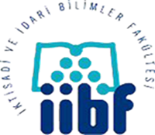 ESKİŞEHİR OSMANGAZİ ÜNİVERSİTESİ İktisadi ve İdari Bilimler FakültesiKALİTE KOMİSYONU TOPLANTISIDoküman No: 2023/12Yayın Tarihi: Revizyon Tarihi:Revizyon No:HAZIRLAYANDoç.Dr. Hüseyin Naci BAYRAÇGÖZDEN GEÇİREN/KONTROLDoç. Dr. Nurcan DENİZONAYLAYAN